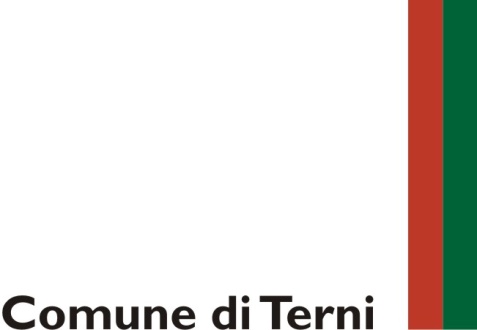 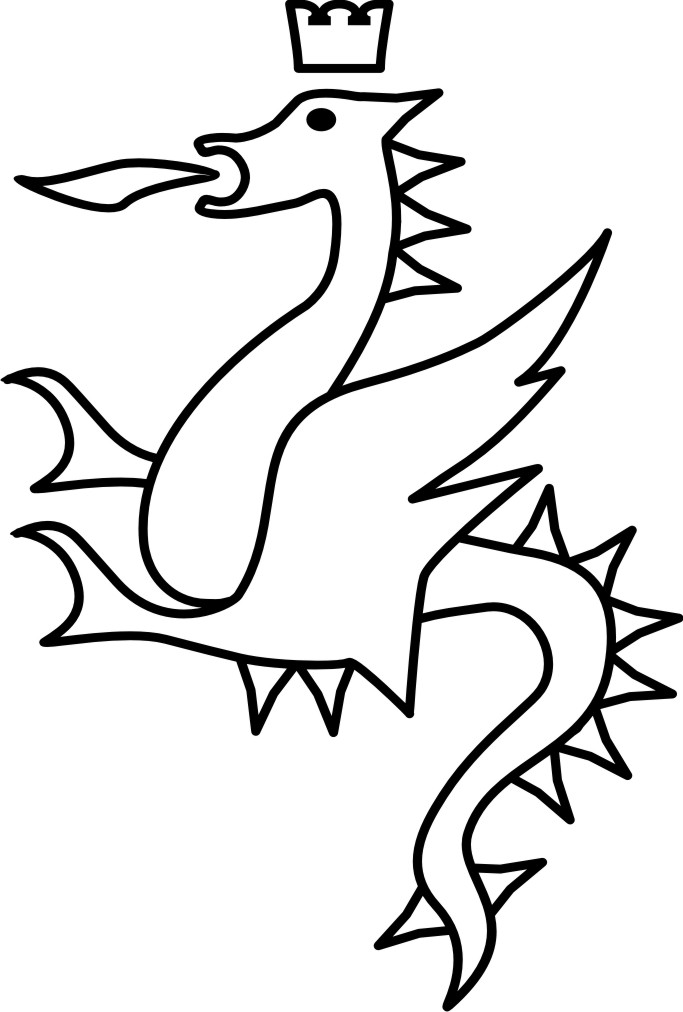 DOMANDA DI PARTECIPAZIONE AL BANDO PER LA CONCESSIONE IN USO  DI IMMOBILI E/O LOCALI  COMUNALI  PER ATTIVITA’  NON COMMERCIALI NEL CAMPO DEL VOLONTARIATO, DELL’ASSOCIAZIONISMO E DELLA COOPERAZIONE SOCIALE DA DESTINARE A SEDE E ATTIVITA’ ASSOCIATIVE RIVOLTE AI GIOVANI Allegato A - 1Il sottoscritto ……………………………………………., nato a ………. il …………….., residente a …………, Via…………….. C.F……………., in qualità di:PresidenteLegale rappresentanteAltro  dell’associazione di volontariato/promozione sociale (o altro ai sensi dell’art. 15 del vigente Regolamento per la concessione di beni immobili a Terzi) denominata ……………………………………...       con sede legale in ……………………………., Via ……………………………………, CAP …………….., Codice Fiscale/P.IVA …………………………………. , tel. …….. fax …………….. e-mail ……………….., con sede operativa in…………………, Via ………………., costituita in data …………………… , che opera nel seguente settore ……………………….. CHIEDEdi partecipare  al Bando per la concessione in uso  di immobili e/o locali  comunali  per attività  non commerciali nel campo del volontariato e dell’associazionismo, da destinare a sede e attività associative rivolte ai giovani” emanato con Determinazione Dirigenziale n. 12 del 04.01.2019 come:Associazione SingolaAssociazione capofila del seguente raggruppamento di associazioni:Associazione 1Denominazione…………………………………………………………………….Associazione 2 Denominazione………………………………………………………………………………………A tal fine dichiara la preferenza per lo spazio/locale di proprietà comunale indicato nell’Allegato 1 con il n. …………….. e successivamente per il n………………..Consapevole delle sanzioni penali  previste per chi dichiara il falso, esibisce atti falsi o non corrispondenti a verità e che quanto dichiarato potrà essere verificato presso gli organi della P.A. competente, ai sensi del testo unico in materia di documentazione amministrativa D.P.R. 28.12.2000 n. 445, sotto la propria responsabilità DICHIARA (Le dichiarazioni si intendono riferite alla data di presentazione della domanda. In caso di raggruppamento di associazioni tale dichiarazione va compilata per ogni associazione richiedente) Che l’Associazione è iscritta nel Registro Regionale delle Organizzazioni di Volontariato/Registro Regionale delle Associazioni di Promozione Sociale al n. …………,o  appartiene alla seguente tipologia………………………………….., ed è iscritta al seguente Registro/Albo…………………………………………;che lo statuto dell’Associazione non prevede il perseguimento di scopi di lucro, non si configura come circolo privato e non prevede limitazioni in relazione all'ammissione dei soci;che l'Associazione non si configura e non ha legami con partiti politici o organizzazioni che costituiscano articolazione degli stessi, nonché con organizzazioni sindacali o di datori di lavoro, associazioni professionali o di categoria e con quelle che perseguono come finalità esclusiva gli interessi economici degli associati; che l'Associazione  non si trova in situazione di morosità nel confronti del Comune alla data di pubblicazione del bando;che i campi di intervento in cui l'Associazione persegue i propri fini statutari sono prevalentemente i seguenti (barrare anche più caselle):promozione delle forma di auto-mutuo-aiuto e di sussidiarietà orizzontale informazione, produzione,  diffusione culturale, artistica e del tempo liberoeducazione,  formazione e supporto scolasticovalorizzazione del territorio, dell’ambiente, dell’identità locale  e azioni di  rigenerazione urbanaattività ricreative, socio-culturali e di rilievo socialevalorizzazione delle differenze di generemulticulturalità e diritti umani.innovazione sociale e culturalepartecipazionesperimentazione al lavoro. Altro_____________________________________________di aver preso cognizione e di accettare integralmente le condizioni riportate nel bando, allegato alla deliberazione di Giunta Comunale n. 218 del 28.12.2018; di essere a conoscenza delle condizioni in cui versano gli immobili ed accettarli nello stato di fatto in cui si trovano;di aver considerato e valutato tutte le condizioni di utilizzo del bene e di aver preso conoscenza di tutte le circostanze, generali e specifiche, incluse le spese inerenti le utenze, relative all’esecuzione della convenzione e di averne tenuto conto nella formulazione del progetto di gestione;di essere regolarmente costituiti da almeno sei mesi e di avere un atto costitutivo ed uno statuto registrato;di essere in regola con il rendiconto economico e finanziario, il libro soci e con le adempienze connesse alla natura associativa, a tale riguardo allega i nominativi del legale rappresentante e degli associati; di conoscere ed accettare incondizionatamente tutte le condizioni e prescrizioni del presente avviso e degli allegati che ne costituiscono parte integrante e sostanziale, ritenendolo equo; di impegnarsi a non cedere i locali assegnati  a terzi, siano essi associazioni o persone fisiche, fatto salvo utilizzi “temporanei” ai sensi dell’Art. 10 del bando . che l'Associazione  è stata  affidataria di immobili comunali nell’ultimo triennio  si  no ( se si specificare dove);che l'Associazione ha beneficiato nell'ultimo triennio di contributi o altre forme di agevolazione da parte di enti pubblici (in caso affermativo, specificare quali e l’entità);che l'Associazione  accetta l’assegnazione di altro spazio, diverso da quello richiesto   si    noSi allega alla presente domanda:Allegato B “Progetto esecutivo delle attività e Piano economico di gestione” debitamente compilato e sottoscritto dal rappresentante legale;Statuto, Atto costitutivo ed elenco degli associati;Curriculum dell’Associazione con particolare riferimento alle attività dell’ultimo triennio;Copia del certificato di attribuzione del codice fiscale;Copia documento di riconoscimento del Rappresentante Legale, in corso di validità;Modello EAS (per le Associazioni di Promozione Sociale);Nel caso di raggruppamento di Associazioni: protocollo di intesa sottoscritto da tutte le associazioni partecipanti con indicato il nome dell’Associazione “referente”; documenti di cui ai punti 2,3,4,5,6, relativi ad ogni Associazione partecipante.TIMBRO E FIRMA__________________________________In ottemperanza alla legislazione sulla tutela delle persone e di altri soggetti rispetto al trattamento dei dati personali (art. 13 D. Lgs. 196/2003 e s.m.i.) i dati personali riportati sul presente modulo non verranno divulgati a terzi da parte dell'Amministrazione Comunale di Terni  ma saranno utilizzati dalla stessa solo al fine di poter adempiere alle procedure conseguenti al presente bando.Terni, lì ………………….                                                                                          per l’Associazione ………………………..Il Legale Rappresentante….…...…………………………………